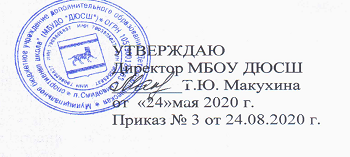 Учебный план на 39 недели учебно-тренировочных занятийпо общеразвивающей программе «Джиу-джитсу»№Разделы подготовкиНП(стартовый уровень)НП(стартовый уровень)НП(стартовый уровень)СФП 
(базовый уровень) СФП 
(базовый уровень) СФП 
(базовый уровень) УТ(углубленны уров.)УТ(углубленны уров.)№Разделы подготовки1 год2 год3 год1год2 год3 год1 год2-3год1Теоретическая подготовка55518181919192ОФП53654297971291291473СФП-25481051051201561834Технико-тактическая404242961621682042315Инструкторская и
судейская практика-3310202222226Восстановительные
мероприятия,
мед. обследование6131340405656567Контрольно-переводныеиспытания44412121010108Участие в соревнованиях5550505252529Общее кол-во часов
(39 недель, 9 часов)116156156341341390468468